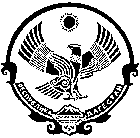                      УТВЕРЖДАЮДиректор                                                                ______________ Н.З. Рахманов                                                       «_30_»_августа_2021г.Программа воспитания                                             Аметерк 2021г.СОДЕРЖАНИЕПояснительная записка ………………………………………………………..3
1. Особенности организуемого в ОО воспитательного процесса ……………….32. Цель и задачи воспитания ………………………………………………… 4
3. Виды, формы и содержание деятельности ………………………………. 8
Инвариантные модули……………………………………………………. 9
3.1.. Модуль «Классное руководство» ……………………………………………….. 9
3.2. Модуль «Курсы внеурочной деятельности»…………………………………….103.3. Модуль «Школьный урок»……………………………………………… 12
3.4. Модуль «Самоуправление»……………………………………………… 13
3.5. Модуль «Профориентация»…………………………………………….. 14
3.6. Модуль «Работа с родителями (законными представителями) обучающихся»....................................................................................................... 14
 Вариативные модули……………………………………………………… 15
3.7.  Модуль «Экскурсии и  походы»………………………………………………….164.  Основные направления самоанализа  воспитательной работы…………………………………………………………………………………17                                                                                                Приложение 1. План воспитательной работы по модулям  
начального общего образования на 2021-2022 учебный год………………………20Приложение 2. План воспитательной работы по модулям 
основного общего образования на 2021-2022 учебный год………………………..28Приложение 3.План воспитательной работы по модулям среднего общего образования на 2021-2022 учебный год--------------------------------------------------40ПОЯСНИТЕЛЬНАЯ ЗАПИСКАДанная программа воспитания направлена на решение проблем гармоничного вхождения школьников в социальный мир и налаживания ответственных взаимоотношений с окружающими их людьми. Воспитательная программа показывает, каким образом педагоги могут реализовать воспитательный потенциал их совместной с детьми деятельности.В центре программы находится личностное развитие обучающихся в соответствии с ФГОС общего образования, формирование у них системных знаний о различных аспектах развития России и мира. Одним из результатов реализации программы школы станет приобщение обучающихся к российским, в том числе и Дагестанским, традиционным духовным ценностям, правилам и нормам поведения в , обществе. Программа призвана обеспечить достижение учащимися личностных результатов, указанных во ФГОС: формирование у обучающихся основ дагестанской  идентичности; готовность обучающихся к саморазвитию; мотивацию к познанию и обучению; ценностные установки и социально-значимые качества личности; активное участие в социально-значимой деятельности.Данная программа воспитания показывает систему работы с детьми в школе.ОСОБЕННОСТИ ОРГАНИЗУЕМОГО В МКОУ «Аметеркмахинская СОш им. Шарипова Н.А.» ВОСПИТАТЕЛЬНОГО ПРОЦЕССАУчреждение было основано в 1960 г. как начальная школа. На сегодняшний день в школе 262 учениковКлассных помещений - 1020- комплектов –классов.Процесс воспитания детей школе основывается на следующих принципах взаимодействия педагогов и школьников:неукоснительное соблюдение законности и прав семьи и ребенка, соблюдения конфиденциальности информации о ребенке и семье, приоритета безопасности ребенка при нахождении в образовательной организации;ориентир на создание в образовательной организации психологически комфортной среды для каждого ребенка и взрослого, без которой невозможно конструктивное взаимодействие школьников и педагогов;реализация процесса воспитания главным образом через создание в школе детско-взрослых общностей, которые бы объединяли детей и педагогов яркими и содержательными событиями, общими позитивными эмоциями и доверительными отношениями друг к другу;организация основных совместных дел школьников и педагогов как предмета совместной заботы и взрослых, и детей;системность, целесообразность и не шаблонность воспитания как условия его эффективности.Основными традициями воспитания школы  являются следующие:стержнем годового цикла воспитательной работы школы являются ключевые общешкольные дела, через которые осуществляется интеграция воспитательных усилий педагогов;важной чертой каждого ключевого дела и большинства используемых для воспитания других совместных дел педагогов и школьников является коллективная разработка, коллективное планирование, коллективное проведение и коллективный анализ их результатов;в школе создаются такие условия, при которых по мере взросления ребенка увеличивается и его роль в совместных делах (от пассивного наблюдателя до организатора);в проведении общешкольных дел отсутствует соревновательность между классами, поощряется конструктивное межклассное и межвозрастное взаимодействие школьников, а также их социальная активность;педагоги школы ориентированы на формирование коллективов в рамках школьных классов, кружков, секций и иных детских объединений, на установление в них доброжелательных и товарищеских взаимоотношений;ключевой фигурой воспитания в школе является классный руководитель, реализующий по отношению к детям защитную, личностно развивающую, организационную, посредническую (в разрешении конфликтов) функции.ЦЕЛЬ И ЗАДАЧИ ВОСПИТАНИЯСовременный национальный идеал личности, воспитанной в новой дагестанской общеобразовательной школе, – это высоконравственный, творческий, компетентный гражданин России, принимающий судьбу Отечества как свою личную, осознающей ответственность за настоящее и будущее своей страны, укорененный в духовных и культурных традициях дагестанского  народа.Исходя из этого воспитательного идеала, а также основываясь на базовых для нашего общества ценностях (таких как семья, труд, отечество, природа, мир, знания, культура, здоровье, человек) формулируется общая цель воспитания в школе – личностное развитие школьников, проявляющееся:в усвоении ими знаний основных норм, которые общество выработало на основе этих ценностей (то есть, в усвоении ими социально значимых знаний);в развитии их позитивных отношений к этим общественным ценностям (то есть в развитии их социально значимых отношений);в приобретении ими соответствующего этим ценностям опыта поведения, опыта применения сформированных знаний и отношений на практике (то есть в приобретении ими опыта осуществления социально значимых дел).Данная цель ориентирует педагогов не на обеспечение соответствия личности ребенка единому стандарту, а на обеспечение позитивной динамики развития его личности. В связи с этим важно сочетание усилий педагога по развитию личности ребенка и усилий самого ребенка по своему саморазвитию. Их сотрудничество, партнерские отношения являются важным фактором успехав достижении цели.Конкретизация общей цели воспитания применительно к возрастным особенностям школьников позволяет выделить в ней следующие целевые приоритеты, соответствующие трем уровням общего образования:В воспитании детей младшего школьного возраста (уровень начального общего образования) таким целевым приоритетом является создание благоприятных условий для усвоения школьниками социально значимых знанийзнаний основных норм и традиций того общества, в котором они живут.Выделение данного приоритета связано с особенностями детей младшего школьного возраста: с их потребностью самоутвердиться в своем новом социальном статусе - статусе школьника, то есть научиться соответствовать предъявляемым к носителям данного статуса нормам и принятым традициям поведения. Такого рода нормы и традиции задаются в школе педагогами и воспринимаются детьми именно как нормы и традиции поведения школьника. Знание их станет базой для развития социально значимых отношений школьников и накопления ими опыта осуществления социально значимых дел и в дальнейшем, в подростковом и юношеском возрасте. К наиболее важным из них относятся следующие:быть любящим, послушным и отзывчивым сыном (дочерью), братом (сестрой), внуком (внучкой); уважать старших и заботиться о младших членах семьи; выполнять посильную для ребёнка домашнюю работу, помогая старшим;быть трудолюбивым, следуя принципу «делу — время, потехе — час» как в учебных занятиях, так и в домашних делах, доводить начатое дело до конца;знать и любить свою Родину – свой родной дом, двор, улицу, город, село, свою страну;беречь и охранять природу (ухаживать за комнатными растениями в классе или дома, заботиться о своих домашних питомцах и, по возможности, о бездомных животных в своем дворе; подкармливать птиц в морозные зимы; не засорять бытовым мусором улицы, леса, водоёмы);проявлять миролюбие — не затевать конфликтов и стремиться решать спорные вопросы, не прибегая к силе;стремиться узнавать что-то новое, проявлять любознательность, ценить знания;быть вежливым и опрятным, скромным и приветливым;соблюдать правила личной гигиены, режим дня, вести здоровый образ жизни;уметь сопереживать, проявлять сострадание к попавшим в беду; стремиться устанавливать хорошие отношения с другими людьми; уметь прощать обиды, защищать слабых, по мере возможности помогать нуждающимся в этом людям; уважительно относиться к людям иной национальной или религиозной принадлежности, иного имущественного положения, людям с ограниченными возможностями здоровья;быть уверенным в себе, открытым и общительным, не стесняться быть в чём-то непохожим на других ребят; уметь ставить перед собой цели и проявлять инициативу, отстаивать своё мнение и действовать самостоятельно, без помощистарших.Знание младшим школьником данных социальных норм и традиций, понимание важности следования им имеет особое значение для ребенка этого возраста, поскольку облегчает его вхождение в широкий социальный мир, в открывающуюся ему систему общественных отношений.В воспитании детей подросткового возраста (уровень основного общего образования) таким приоритетом является создание благоприятных условий для развития социально значимых отношений школьников, и, прежде всего, ценностных отношений:к семье как главной опоре в жизни человека и источнику его счастья;к труду как основному способу достижения жизненного благополучия человека, залогу его успешного профессионального самоопределения и ощущения уверенности в завтрашнем дне;к своему отечеству, своей малой и большой Родине как месту, в котором человек вырос и познал первые радости и неудачи, которая завещана ему предками и которую нужно оберегать;к природе как источнику жизни на Земле, основе самого ее существования, нуждающейся в защите и постоянном внимании со стороны человека;к миру как главному принципу человеческого общежития, условию крепкой дружбы, налаживания отношений с коллегами по работе в будущем и создания благоприятного микроклимата в своей собственной семье;к знаниям как интеллектуальному ресурсу, обеспечивающему будущее человека, как результату кропотливого, но увлекательного учебного труда;к культуре как духовному богатству общества и важному условию ощущения человеком полноты проживаемой жизни, которое дают ему чтение, музыка, искусство, театр, творческое самовыражение;к здоровью как залогу долгой и активной жизни человека, его хорошего настроения и оптимистичного взгляда на мир;к окружающим людям как безусловной и абсолютной ценности, как равноправным социальным партнерам, с которыми необходимо выстраивать доброжелательные и взаимоподдерживающие отношения, дающие человеку радость общения и позволяющие избегать чувства одиночества;к самим себе как хозяевам своей судьбы, самоопределяющимся и самореализующимся личностям, отвечающим за свое собственное будущее.Данный ценностный аспект человеческой жизни чрезвычайно важен для личностного развития школьника, так как именно ценности во многом определяют его жизненные цели, его поступки, его повседневную жизнь. Выделение данного приоритета в воспитании школьников, обучающихся на ступени основного общего образования, связано с особенностями детей подросткового возраста: с их стремлением утвердить себя как личность в системе отношений, свойственных взрослому миру. В этом возрасте особую значимость для детей приобретает становление их собственной жизненной позиции, собственных ценностных ориентаций. Подростковый возраст – наиболее удачный возраст для развития социально значимых отношений школьников.В воспитании детей юношеского возраста (уровень среднего общего образования) таким приоритетом является создание благоприятных условий для приобретения школьниками опыта осуществления социально значимых дел.Выделение данного приоритета связано с особенностями школьников юношеского возраста: с их потребностью в жизненном самоопределении, в выборе дальнейшего жизненного пути, который открывается перед ними на пороге самостоятельной взрослой жизни. Сделать правильный выбор старшеклассникам поможет имеющийся у них реальный практический опыт, который они могут приобрести в том числе и в школе. Важно, чтобы опыт оказался социально значимым, так как именно он поможет гармоничному вхождению школьников во взрослую жизнь окружающего их общества. Это:опыт дел, направленных на заботу о своей семье, родных и близких;трудовой опыт, опыт участия в производственной практике;опыт дел, направленных на пользу своему родному городу или селу, стране в целом, опыт деятельного выражения собственной гражданской позиции;опыт природоохранных дел;опыт разрешения возникающих конфликтных ситуаций в школе, дома или на улице;опыт самостоятельного приобретения новых знаний, проведения научных исследований, опыт проектной деятельности;опыт изучения, защиты и восстановления культурного наследия человечества, опыт создания собственных произведений культуры, опыт творческого самовыражения;опыт ведения здорового образа жизни и заботы о здоровье других людей;опыт оказания помощи окружающим, заботы о малышах или пожилых людях, волонтерский опыт;опыт самопознания и самоанализа, опыт социально приемлемого самовыражения и самореализации.Выделение в общей цели воспитания целевых приоритетов, связанных с возрастными особенностями воспитанников, не означает игнорирования других составляющих общей цели воспитания. Приоритет — это то, чему педагогам, работающим со школьниками конкретной возрастной категории, предстоит уделять первостепенное, но не единственное внимание.Добросовестная работа педагогов, направленная на достижение поставленной цели, позволит ребенку получить необходимые социальные навыки, которые помогут ему лучше ориентироваться в сложном мире человеческих взаимоотношений, эффективнее налаживать коммуникацию с окружающими, увереннее себя чувствовать во взаимодействии с ними, продуктивнее сотрудничать с людьми разных возрастов и разного социального положения, смелее искать и находить выходы из трудных жизненных ситуаций, осмысленнее выбирать свой жизненный путь в сложных поисках счастья для себя и окружающих его людей.Достижению поставленной цели воспитания школьников будет способствовать решение следующих основных задач:реализовывать воспитательные возможности общешкольных ключевых дел, поддерживать традиции их коллективного планирования, организации, проведения и анализа в школьном сообществе;реализовывать потенциал классного руководства в воспитании школьников, поддерживать активное участие классных сообществ в жизни школы;вовлекать школьников в кружки, секции и иные объединения, работающие по школьным программам внеурочной деятельности, реализовывать их воспитательные возможности;использовать в воспитании детей возможности школьного урока, поддерживать использование на уроках интерактивных форм занятий с учащимися;инициировать и поддерживать ученическое самоуправление – как на уровне школы, так и на уровне классных сообществ;поддерживать деятельность функционирующих на базе школы детских общественных объединений и организаций;организовывать для школьников экскурсии, походы и реализовывать их воспитательный потенциал;организовывать профориентационную работу со школьниками;организовать работу школьных медиа, реализовывать их воспитательный потенциал;развивать предметно-эстетическую среду школы и реализовывать ее воспитательные возможности;организовать работу с семьями школьников, их родителями или законными представителями, направленную на совместное решение проблем личностного развития детей.Планомерная реализация поставленных задач позволит организовать в школе интересную и событийно насыщенную жизнь детей и педагогов, что станет эффективным способом профилактики антисоциального поведения школьников. К особым условиям осуществления воспитательной деятельности можно отнести:● Волонтерское движение;● Система работы по взаимодействию с родителями;● Развитая система дополнительного образования;●Спортивные секции ДЮСШ;ВИДЫ, ФОРМЫ И СОДЕРЖАНИЕ ДЕЯТЕЛЬНОСТИПрактическая реализация цели и задач воспитания осуществляется в рамках следующих направлений воспитательной работы школы. Каждое из них представлено в соответствующем модуле.Инвариантные модулиМодуль «Классное руководство»Осуществляя работу с классом, педагог организует работу с коллективом класса; индивидуальную работу с учащимися вверенного ему класса; работу с учителями, преподающими в данном классе; работу с родителями учащихся или их законными представителямиРабота с классным коллективом:инициирование и поддержка участия класса в общешкольных ключевых делах, оказание необходимой помощи детям в их подготовке, проведении и анализе;организация интересных и полезных для личностного развития ребенка совместных дел с учащимися вверенного ему класса (познавательной, трудовой, спортивно-оздоровительной,	духовно-нравственной,	творческой, профориентационной направленности), позволяющие с одной стороны, – вовлечь в них детей с самыми разными потребностями и тем самым дать им возможность самореализоваться в них, а с другой, – установить и упрочить доверительные отношения с учащимися класса, стать для них значимым взрослым, задающим образцы поведения в обществе.проведение классных часов как часов плодотворного и доверительного общения педагога и школьников, основанных на принципах уважительного отношения к личности ребенка, поддержки активной позиции каждого ребенка в беседе, предоставления школьникам возможности обсуждения и принятия решений по обсуждаемой проблеме, создания благоприятной среды для общения.сплочение коллектива класса через: игры и тренинги на сплочение и командообразование; однодневные походы и экскурсии,организуемые классными руководителями и родителями; празднования в классе дней рождения детей, включающие в себя подготовленные ученическими микрогруппами поздравления, сюрпризы, творческие подарки и розыгрыши; регулярные внутриклассные «огоньки» и вечера, дающие каждому школьнику возможность рефлексии собственного участия в жизни класса.выработка совместно со школьниками законов класса, помогающих детям освоить нормы и правила общения, которым они должны следовать в школе.Индивидуальная работа с учащимися:изучение особенностей личностного развития учащихся класса через наблюдение за поведением школьников в их повседневной жизни, в специально создаваемых педагогических ситуациях, в играх, погружающих ребенка в мир человеческих отношений, в организуемых педагогом беседах по тем или иным нравственным проблемам; результаты наблюдения сверяются с результатами бесед классного руководителя с родителями школьников, с преподающими в его классе учителями, а также (при необходимости) – со школьным психологом.поддержка ребенка в решении важных для него жизненных проблем (налаживание взаимоотношений с одноклассниками или учителями, выбор профессии, вуза и дальнейшего трудоустройства, успеваемость и т.п.), когда каждая проблема трансформируется классным руководителем в задачу для школьника, которую они совместно стараются решить.индивидуальная работа со школьниками класса, направленная на заполнение ими личных портфолио, в которых дети не просто фиксируют свои учебные, творческие, спортивные, личностные достижения, но и в ходе индивидуальных неформальных бесед с классным руководителем в начале каждого года планируют их, а в конце года – вместе анализируют свои успехи и неудачи.коррекция поведения ребенка через частные беседы с ним, его родителями или законными представителями, с другими учащимися класса; через включение в проводимые школьным психологом тренинги общения; через предложение взять на себя ответственность за то или иное поручение в классе.Работа с учителями, преподающими в классе:регулярные консультации классного руководителя с учителями- предметниками, направленные на формирование единства мнений и требований педагогов по ключевым вопросам воспитания, на предупреждение и разрешение конфликтов между учителями и учащимися;проведение мини-педсоветов, направленных на решение конкретных проблем класса и интеграцию воспитательных влияний на школьников;привлечение учителей к участию во внутриклассных делах, дающих педагогам возможность лучше узнавать и понимать своих учеников, увидев их в иной, отличной от учебной, обстановке;привлечение учителей к участию в родительских собраниях класса для объединения усилий в деле обучения и воспитания детей.Работа с родителями учащихся или их законными представителями:регулярное информирование родителей о школьных успехах и проблемах их детей, о жизни класса в целом;помощь родителям школьников или их законным представителям в регулировании отношений между ними, администрацией школы и учителями- предметниками;организация родительских собраний, происходящих в режиме обсуждения наиболее острых проблем обучения и воспитания школьников;создание и организация работы родительских комитетов классов, участвующих в управлении образовательной организацией и решении вопросов воспитания и обучения их детей;привлечение членов семей школьников к организации и проведению дел класса;организация на базе класса семейных праздников, конкурсов, соревнований, направленных на сплочение семьи и школы.Модуль 3.2. «Курсы внеурочной деятельности»Воспитание на занятиях школьных курсов внеурочной деятельности осуществляется преимущественно через:вовлечение школьников в интересную и полезную для них деятельность, которая предоставит им возможность самореализоваться в ней, приобрести социально значимые знания, развить в себе важные для своего личностного развития социально значимые отношения, получить опыт участия в социально значимых делах;формирование в кружках, секциях и т.п. детско-взрослых общностей, которые могли бы объединять детей и педагогов общими позитивными эмоциями и доверительными отношениями друг к другу;создание в детских объединениях традиций, задающих их членам определенные социально значимые формы поведения;поддержку в детских объединениях школьников с ярко выраженной лидерской позицией и установкой на сохранение и поддержание накопленных социально значимых традиций;поощрение педагогами детских инициатив и детского самоуправления.Реализация воспитательного потенциала курсов внеурочной деятельности происходит в рамках следующих выбранных школьниками ее видов.Познавательная деятельность. Курсы внеурочной деятельности, направленные на передачу школьникам социально значимых знаний, развивающие их любознательность, позволяющие привлечь их внимание к экономическим, политическим, экологическим, гуманитарным проблемам нашего общества, формирующие их гуманистическое мировоззрение и научную картину мира.Художественное творчество. Курсы внеурочной деятельности, создающие благоприятные условия для просоциальной самореализации школьников, направленные на раскрытие их творческих способностей, формирование чувства вкуса и умения ценить прекрасное, на воспитание ценностного отношения школьников к культуре и их общее духовно-нравственное развитие.Проблемно-ценностное общение. Курсы внеурочной деятельности, направленные на развитие коммуникативных компетенций школьников, воспитание у них культуры общения, развитие умений слушать и слышать других, уважать чужое мнение и отстаивать свое собственное, терпимо относиться к разнообразию взглядов людей.Туристско-краеведческая деятельность. Курсы внеурочной деятельности, направленные на воспитание у школьников любви к своему краю, его истории, культуре, природе, на развитие самостоятельности и ответственности школьников, формирование у них навыков самообслуживающего труда.Спортивно-оздоровительная деятельность. Курсы внеурочной деятельности, направленные на физическое развитие школьников, развитие их ценностного отношения к своему здоровью, побуждение к здоровому образу жизни, воспитание силы воли, ответственности, формирование установок на защиту слабых.Трудовая деятельность. Курсы внеурочной деятельности, направленные на развитие творческих способностей школьников, воспитание у них трудолюбия и уважительного отношения к физическому труду.Игровая деятельность. Курсы внеурочной деятельности, направленные на раскрытие творческого, умственного и физического потенциала школьников, развитие у них навыков конструктивного общения, умений работать в команде.3.3.Модуль «Школьный урок»Реализация школьными педагогами воспитательного потенциала урока предполагает следующее:установление доверительных отношений между учителем и его учениками, способствующих позитивному восприятию учащимися требований и просьб учителя, привлечению их внимания к обсуждаемой на уроке информации, активизации их познавательной деятельности;побуждение школьников соблюдать на уроке общепринятые нормы поведения, правила общения со старшими (учителями) и сверстниками (школьниками), принципы учебной дисциплины и самоорганизации;привлечение внимания школьников к ценностному аспекту изучаемых на уроках явлений, организация их работы с получаемой на уроке социально значимой информацией – инициирование ее обсуждения, высказывания учащимися своего мнения по ее поводу, выработки своего к ней отношения;использование воспитательных возможностей содержания учебного предмета через демонстрацию детям примеров ответственного, гражданского поведения, проявления человеколюбия и добросердечности, через подбор соответствующих текстов для чтения, задач для решения, проблемных ситуаций для обсуждения в классе;применение на уроке интерактивных форм работы учащихся: интеллектуальных игр, стимулирующих познавательную мотивацию школьников; дидактического театра, где полученные на уроке знания обыгрываются в театральных постановках; дискуссий, которые дают учащимся возможность приобрести опыт ведения конструктивного диалога; групповой работы или работы в парах, которые учат школьников командной работе и взаимодействию с другими детьми;включение в урок игровых процедур, которые помогают поддержать мотивацию детей к получению знаний, налаживанию позитивных межличностных отношений в классе, помогают установлению доброжелательной атмосферы во время урока;организация шефства мотивированных и эрудированных учащихся над их неуспевающими одноклассниками, дающего школьникам социально значимый опыт сотрудничества и взаимной помощи;инициирование и поддержка исследовательской деятельности школьников в рамках реализации ими индивидуальных и групповых исследовательских проектов, что даст школьникам возможность приобрести навык самостоятельного решения теоретической проблемы, навык генерирования и оформления собственных идей, навык уважительного отношения к чужим идеям, оформленным в работах других исследователей, навык публичного выступления перед аудиторией, аргументирования и отстаивания своей точки зрения.3.4.Модуль «Самоуправление»Поддержка детского самоуправления в школе помогает педагогам воспитывать в детях инициативность, самостоятельность, ответственность, трудолюбие, чувство собственного достоинства, а школьникам – предоставляет широкие возможности для самовыражения и самореализации. Это то, что готовит их к взрослой жизни. Поскольку учащимся младших и подростковых классов не всегда удается самостоятельно организовать свою деятельность, детское самоуправление иногда и на время может трансформироваться (посредством введения функции педагога-куратора) в детско-взрослое самоуправление.Детское самоуправление в школе осуществляется следующим образом.На уровне школы:через деятельность выборного Совета учащихся, создаваемого для учета мнения школьников по вопросам управления образовательной организацией и принятия административных решений, затрагивающих их права и законные интересы;через деятельность Совета старост, объединяющего старост классов для облегчения распространения значимой для школьников информации и получения обратной связи от классных коллективов;через работу постоянно действующего школьного актива, инициирующего и организующего проведение личностно значимых для школьников событий (соревнований, конкурсов, фестивалей, капустников, флешмобов и т.п.);через деятельность творческих советов дела, отвечающих за проведение тех или иных конкретных мероприятий, праздников, вечеров, акций и т.п.;через деятельность созданной из наиболее авторитетных старшеклассников и курируемой школьным психологом группы по урегулированию конфликтных ситуаций в школе.На уровне классов:через деятельность выборных по инициативе и предложениям учащихся класса лидеров (например, старост, дежурных командиров), представляющих интересы класса в общешкольных делах и призванных координировать его работу с работой общешкольных органов самоуправления и классных руководителей;через деятельность выборных органов самоуправления, отвечающих за различные направления работы класса (например: штаб спортивных дел, штаб творческих дел, штаб работы с младшими ребятами);через организацию на принципах самоуправления жизни детских групп, отправляющихся в походы, экспедиции, на экскурсии, осуществляемую через систему распределяемых среди участников ответственных должностей.На индивидуальном уровне:через вовлечение школьников в планирование, организацию, проведение и анализ общешкольных и внутриклассных дел;через реализацию школьниками, взявшими на себя соответствующую роль, функций по контролю за порядком и чистотой в классе, уходом за классной комнатой, комнатными растениями и т.п.3.5.Модуль «Профориентация»Совместная деятельность педагогов и школьников по направлению«профориентация» включает в себя профессиональное просвещение школьников; диагностику и консультирование по проблемам профориентации, организацию профессиональных проб школьников. Задача совместной деятельности педагога и ребенка – подготовить школьника к осознанному выбору своей будущей профессиональной деятельности. Создавая профориентационно значимые проблемные ситуации, формирующие готовность школьника к выбору, педагог актуализирует его профессиональное самоопределение, позитивный взгляд на труд в постиндустриальном мире, охватывающий не только профессиональную, но и внепрофессиональную составляющие такой деятельности. Эта работа осуществляется через:профориентационные игры: симуляции, деловые игры, квесты, решение кейсов (ситуаций, в которых необходимо принять решение, занять определенную позицию), расширяющие знания школьников о типах профессий, о способах выбора профессий, о достоинствах и недостатках той или иной интересной школьникам профессиональной деятельности;экскурсии на сельхозучастки района, дающие школьникам начальные представления о существующих профессиях и условиях работы людей, представляющих эти профессии;посещение профориентационных выставок, ярмарок профессий,дней открытых дверей в средних специальных учебных заведениях и вузах;совместное с педагогами изучение интернет ресурсов, посвященных выбору профессий;индивидуальные консультации психолога для школьников и их родителей по вопросам склонностей, способностей, дарований и иных индивидуальных особенностей детей, которые могут иметь значение в процессе выбора ими профессии;3.6.Модуль «Работа с родителями»Работа с родителями или законными представителями школьников осуществляется для более эффективного достижения цели воспитания, которое обеспечивается согласованием позиций семьи и школы в данном вопросе. Работа с родителями или законными представителями школьников осуществляется в рамках следующих видов и форм деятельности (Примечание: приведенный ниже перечень видов и форм деятельности носит примерный характер. В данном модуле Программы ее разработчикам необходимо описать те виды и формы деятельности, которые используются в работе именно их школы):На групповом уровне:Общешкольный родительский комитет и Управляющий совет школы, участвующие в управлении образовательной организацией и решении вопросов воспитания и социализации их детей;родительские гостиные, на которых обсуждаются вопросы возрастных особенностей детей, формы и способы доверительного взаимодействия родителей с детьми, проводятся мастер-классы, семинары, круглые столы с приглашением специалистов;родительские дни, во время которых родители могут посещать школьные учебные и внеурочные занятия для получения представления о ходе учебно-воспитательного процесса в школе;общешкольные родительские собрания, происходящие в режиме обсуждения наиболее острых проблем обучения и воспитания школьников;семейный всеобуч, на котором родители могли бы получать ценные рекомендации и советы от профессиональных психологов, врачей, социальных работников и обмениваться собственным творческим опытом и находками в деле воспитания детей;социальные сети и чаты, в которых обсуждаются интересующие родителей вопросы, а также осуществляются виртуальные консультации психологов и педагогов.На индивидуальном уровне:работа специалистов по запросу родителей для решения острых конфликтных ситуаций;участие родителей в педагогических консилиумах, собираемых в случае возникновения острых проблем, связанных с обучением и воспитанием конкретного ребенка;помощь со стороны родителей в подготовке и проведении общешкольных и внутриклассных мероприятий воспитательной направленности;индивидуальное консультирование c целью координации воспитательных усилий педагогов и родителей.Вариативные модулиМодуль 3.11.  «Экскурсии и  походы»Экскурсии, экспедиции, походы помогают школьнику расширить свой кругозор, получить новые знания об окружающей его социальной, культурной, природной среде, научиться уважительно и бережно относиться к ней, приобрести важный опыт социально одобряемого поведения в различных внешкольных ситуациях. На экскурсиях в походах создаются благоприятные условия для воспитания у подростков самостоятельности и ответственности, формирования у них навыков самообслуживающего труда, преодоления их инфантильных и эгоистических наклонностей, обучения рациональному использованию своего времени, сил, имущества. Эти воспитательные возможности реализуются в рамках следующих видов и форм деятельности.регулярные пешие прогулки, экскурсии или походы выходного дня, организуемые в классах их классными руководителями и родителями школьников: в музей, на природу (проводятся как интерактивные занятия с распределением среди школьников ролей и соответствующих им заданий, например: «фотографов», «гидов», «корреспондентов», «оформителей»);литературные, исторические, биологические экспедиции, организуемые учителями и родителями школьников в другие города или села для углубленного изучения биографий проживавших здесь российских поэтов и писателей, произошедших здесь исторических событий, имеющихся здесь природных и историко-культурных ландшафтов, флоры и фауны;поисковые экспедиции – вахты памяти, организуемые школьным поисковым отрядом к местам боев Великой отечественной войны для поиска и захоронения останков погибших советских воинов;многодневные походы, организуемые совместно с учреждениями дополнительного образования и осуществляемые с обязательным привлечением школьников к коллективному планированию (разработка маршрута, расчет времени и мест возможных ночевок и переходов), коллективной организации (подготовка необходимого снаряжения и питания), коллективному проведению (распределение среди школьников основных видов работ и соответствующих им ответственных должностей), коллективному анализу туристского путешествия (каждого дня - у вече.ОСНОВНЫЕ НАПРАВЛЕНИЯ САМОАНАЛИЗА ВОСПИТАТЕЛЬНОЙ РАБОТЫСамоанализ организуемой в школе воспитательной работы осуществляется по выбранным самой школой направлениям и проводится с целью выявления основных проблем школьного воспитания и последующего их решения.Самоанализ осуществляется ежегодно силами самой образовательной организации с привлечением (при необходимости и по самостоятельному решению администрации образовательной организации) внешних экспертов.Основными принципами, на основе которых осуществляется самоанализ воспитательной работы в школе, являются:принцип гуманистической направленности осуществляемого анализа, ориентирующий экспертов на уважительное отношение как к воспитанникам, так и к педагогам, реализующим воспитательный процесс;принцип приоритета анализа сущностных сторон воспитания, ориентирующий экспертов на изучение не количественных его показателей, а качественных – таких как содержание и разнообразие деятельности, характер общения и отношений между школьниками и педагогами;принцип развивающего характера осуществляемого анализа, ориентирующий экспертов на использование его результатов для совершенствования воспитательной деятельности педагогов: грамотной постановки ими цели и задач воспитания, умелого планирования своей воспитательной работы, адекватного подбора видов, форм и содержания их совместной с детьми деятельности;принцип разделенной ответственности за результаты личностного развития школьников, ориентирующий экспертов на понимание того, что личностное развитие школьников – это результат как социального воспитания (в котором школа участвует наряду с другими социальными институтами), так и стихийной социализации и саморазвития детей.Основными направлениями анализа организуемого в школе воспитательного процесса могут быть следующие (Примечание: предложенные ниже направления являются примерными, образовательная организация вправе уточнять и корректировать их, исходя из своих особенностей, связанных с расположениемобразовательной организации, ее статусом, контингентом учащихся, а также важными для нее принципами и традициями воспитания).Результаты воспитания, социализации и саморазвития школьников.Критерием, на основе которого осуществляется данный анализ, является динамика личностного развития школьников каждого класса.Осуществляется анализ классными руководителями совместно с заместителем директора по воспитательной работе с последующим обсуждением его результатов на заседании методического объединения классных руководителей или педагогическом совете школы.Способом получения информации о результатах воспитания, социализации и саморазвития школьников является педагогическое наблюдение.Внимание педагогов сосредотачивается на следующих вопросах: какие прежде существовавшие проблемы личностного развития школьников удалось решить за минувший учебный год; какие проблемы решить не удалось и почему; какие новые проблемы появились, над чем далее предстоит работать педагогическому коллективу.Состояние организуемой в школе совместной деятельности детей и взрослых.Критерием, на основе которого осуществляется данный анализ, является наличие в школе интересной, событийно насыщенной и личностно развивающей совместной деятельности детей и взрослых.Осуществляется анализ заместителем директора по воспитательной работе, классными руководителями, активом старшеклассников и родителями, хорошо знакомыми с деятельностью школы.Способами получения информации о состоянии организуемой в школе совместной деятельности детей и взрослых могут быть беседы со школьниками и их родителями, педагогами, лидерами ученического самоуправления, при необходимости – их анкетирование. Полученные результаты обсуждаются на заседании методического объединения классных руководителей или педагогическом совете школы.Внимание при этом сосредотачивается на вопросах, связанных с:качеством проводимых общешкольных ключевых дел;качеством совместной деятельности классных руководителей и их классов;качеством организуемой в школе внеурочной деятельности;качеством реализации личностно развивающего потенциала школьных уроков;качеством существующего в школе ученического самоуправления;качеством функционирующих на базе школы детских общественных объединений;качеством проводимых в школе экскурсий, экспедиций, походов;качеством профориентационной работы школы;         - качеством взаимодействия школы  с управлением культуры, молодежной политики и туризма  МО «Акушинский район» по волонтерской деятельности .  Итогом самоанализа организуемой в школе воспитательной работы являетсяперечень выявленных проблем, над которыми предстоит работать педагогическому коллективу.Приложение 1.План воспитательной работы по модулям  
начального общего образования на 2021-2022 учебный годПриложение 2План воспитательной работы по модулям 
основного общего образования на 2021-2022 учебный годПриложение 3План воспитательной работы по модулям среднего общего образования на 2021-2022 учебный годРЕСПУБЛИКА ДАГЕСТАНРЕСПУБЛИКА ДАГЕСТАНМО «АКУШИНСКИЙ РАЙОН»МУНИЦИПАЛЬНОЕ КАЗЕННОЕ ОБЩЕОБРАЗОВАТЕЛЬНОЕ УЧРЕЖДЕНИЕ  «АМЕТЕРКМАХИНСКАЯ СОШ им. ШАРИПОВА Н.А.»МО «АКУШИНСКИЙ РАЙОН»МУНИЦИПАЛЬНОЕ КАЗЕННОЕ ОБЩЕОБРАЗОВАТЕЛЬНОЕ УЧРЕЖДЕНИЕ  «АМЕТЕРКМАХИНСКАЯ СОШ им. ШАРИПОВА Н.А.»368289 с. Аметеркмахи                            Тел.: 89634128982                              ameterksosh@mail.ruI Модуль «Классное руководство» НООI Модуль «Классное руководство» НООI Модуль «Классное руководство» НООI Модуль «Классное руководство» НООДела, мероприятияклассыориентировочное время проведенияответственныеЦикл мероприятий в рамках районной Программы «Акуша- любимое село»1-4в течение годаЗДУВРОбщешкольный проект «Культурный дневник»: посещение музеев, театров, выставок, концертных залов1-4ЗДУВР, ст. вожатая, классные руководители родителиТоржественная линейка, посвящённая Дню знаний1-401.09.20ЗДУВР, ст. вожатая, кл, руководителиУрок Мира «Эхо Бесланской печали»1-403.09.20ЗДУВР, ст. вожатая, кл, руководителиТематическая спортивная «День ГТО»1-41 неделя сентябряучитель физкультуры, ЗДУВР, ст. вожатая, кл, руководителиЦикл мероприятий, по проведению Международного Дня Детского телефона доверия (буклеты, памятки, презентации)1-4Октябрь, майЗДУВР ,СПСТематическая суббота «Выходные всей семьёй»1-4сентябрьЗДУВР, ст. вожатая, кл, руководителиСбор макулатуры от макулатуры  «Чистое село»1-4сентябрь, апрельЗДУВР, ст. вожатаяРазработка и уточнение безопасного маршрута для учащихся школы «Дом-Школа-Дом»1-4сентябрьОтв. за профилактику ДДТТКонкурс ЛэпБуков «Для всех без исключения, есть правила движения!»3-4сентябрьОтв. за профилактику ДДТТ, ст. вожатаяПрофилактические мероприятия «Детская безопасность на железной дороге»1-4Сентябрь- октябрьЗДУВРТренировка по действиям в случае обнаружения взрывных устройств или подозрительных предметов1-4сентябрьАдминистрация школы, кл. руководителиПрактическое занятие по проведению эвакуации при пожаре и чрезвычайным ситуациям по сигналу кнопки «Внимание всем!»1-4сентябрьАдминистрация школы, кл. руководителиДиректорские часы «Соблюдение мер личной безопасности в период каникул»1-4перед каникуламиОтв. за профилактику ДДТТ, ЗДУВР.Акция «День бабушек и дедушек»1-44 неделя сентябряЗДУВР, ст. вожатаяВыставка- Ярмарка «Осенняя краса моей1-4сентябрь-октябрьЗДУВР, ст. вожатая,Республики»классные руководители родителиМероприятия в рамках Всероссийского урока безопасности школьников в сети Интернет (День Интернета)1-428-30.10.21ЗДУВР, учителя информатикиПраздничный концерт «С днём учителя!»Отдельные классы нач. школы05.10.21ЗДУВР, ст. вожатаяЦикл мероприятий ко Дню России1-42 неделя ноябряЗДУВР, ст. вожатая, классные руководителиТематическая Этносуббота «Диалог культур»1-4октябрьЗДУВР, ст. вожатая, классные руководителиМероприятия к Международному дню школьных библиотек1-44 неделя октябряЗав. библитотекойВикторина на знание правил пожарной безопасности «Огонь- друг и враг в повседневной жизни»3-4октябрь- ноябрьЗДУВР, ст. вожатая, классные руководителиПосвящение в первоклассники1октябрьКлассные руководители 1-х классов, ст. вожатая, родителиПраздник «Мама- главное слово!»1-4ноябрьЗДУВР, ст. вожатая, кл, руководители, Совет старшеклассников«За здоровьем в зимний лес!» - лыжная прогулка3-41-4 суббота декабрь-мартУчителя физкультуры, родителиТематическая Благотворительная суббота «Доброград»1-4декабрьЗДУВР, ст. вожатая, кл, руководители, родители«Новогодние итоги» (чествование отличников учёбы, участников конкурсов, олимпиад)1-427.12.20ЗДУВР.Праздничные мероприятия «Новогодняя карусель: творчество, фантазия, чудеса»1-4декабрьЗДУВР, ст. вожатая, кл, руководители, Совет старшеклассниковДень Снега и зимних видов спорта1-4январьЗДУВР, учителя физической культуры, ст. вожатая, кл, руководителиАкция «Международный день дарения книг»3-414.02.201Международный день родных языка (концертная программа)1-421.02.21Классные руководителиКоллаж- поздравление к Дню защитника Отечества1-4февральЗДУВР, ст. вожатаяИгра «День всех богатырей»3-4февральУчитель физкультуры, ст. вожатая, кл, руководителиПраздничная программа к собранию для пап1февральКл. руководители 1-х классовПраздничный концерт «Весенний день 8 марта!»1-4мартЗДУВР, ст. вожатая, учитель музыкиМероприятия к Всероссийской неделе детской книги1-4мартЗав. библиотекой, кл. руководители 1-хклассов, родители«Гагаринский урок «Космос- это мы»1-41-412.04.21Учителя физики, кл. руководители«17 апреля День национального костюма»1-41-4апрельУчитель ИЗО, учитель технологии, кл. руководители, ст. вожатаяКонкурс «Прояви себя!»1-41-4апрельЗДУВР, ст. вожатая, кл. руководителиАкция «Окна Победы»1-41-4майЗДУВР, ст. вожатая, кл. руководители«Папа, Мама, Я- счастливая семья!», к Международному дню семьи1-41-4майЗДУВР, ст. вожатая, кл. руководителиФестиваль творческих побед «Золотые россыпи»1-41-44 неделя маяЗДУВР, кл. руководители, родителиКонкурс «Безопасное колесо»44майОтв по профилактике ДДТТ и ТБ, ст. вожатаяТематическая суббота «Семейный праздник «Сабантуй»2-32-3майучитель физкультуры, ЗДУВР, ст. вожатая, кл. руководителиПраздник «День защиты детей»1-41-401.06.21Педагоги- воспитатели, ст. вожатая, Спортивный праздник «День рекордов»1-41-4июньпедагоги-воспитатели, ст. вожатая, учитель физкультурыМаршрутная игра «Знай свой край»1-41-4июньКонкурс рисунков на асфальте «Тот примерный пешеход, кто по правилам идёт!»1-41-4июньII Модуль «Курсы внеурочной деятельности НОО»II Модуль «Курсы внеурочной деятельности НОО»II Модуль «Курсы внеурочной деятельности НОО»II Модуль «Курсы внеурочной деятельности НОО»II Модуль «Курсы внеурочной деятельности НОО»Название курсаклассыклассыКоличество часов в неделюответственные«Физическая культура»1-41-41Учителя физкультуры«Кто я, какой я?»1;41;41Учителя нач. классов«Слово о родном крае»221Учителя нач. классов«Азбука дороги»1-41-41Учителя нач. классов«Умники и умницы»123412341Учителя нач. классов«Уроки Инфознайки»123;4а123;4а1Учителя нач. Классов«Школа шахмат»3 классы3 классы1Учителя нач. классов«Творческая мастерская»1-4 классы1-4 классы1Учителя нач. классов, педагоги УДОIII Модуль «Профориентация НОО»III Модуль «Профориентация НОО»III Модуль «Профориентация НОО»III Модуль «Профориентация НОО»III Модуль «Профориентация НОО»Дела, события, мероприятияклассыориентировочное время проведенияориентировочное время проведенияответственныеЦикл бесед «Путешествие в мир профессий» согласно тематике1-42-3 неделя месяца в течение года2-3 неделя месяца в течение годаКлассные руководители, педагоги УДОКонкурс юных дикторов 1-4сентябрь- октябрьсентябрь- октябрьЗДВР, ст. вожатаяИгровая активизация «Роспись пряников»1-4ноябрьноябрьПедагоги УДО, кл. руководителиВыставка «Юный умелец» к собранию для пап1февральфевральУчитель ИЗО, кл. руководители, ЗДВР, ст. вожатаяЧас общения «Кем работать буду я, чем заниматься?»1-4мартмарткл.руководителиМаршрутная игра «Профессии моих родителей»1-4апрельапрелькл.руководители, ЗДУВР, ст. вожатаяIV Модуль «Работа с родителями обучающихся НОО»IV Модуль «Работа с родителями обучающихся НОО»IV Модуль «Работа с родителями обучающихся НОО»IV Модуль «Работа с родителями обучающихся НОО»IV Модуль «Работа с родителями обучающихся НОО»Дела, события, мероприятияклассыориентировочное время проведенияориентировочное время проведенияответственныеОбщешкольные Проекты «Растим детей вместе», «Дети счастливы тогда, когда дружная семья!», «Город МАМ: Молодые Активные Мамы», «Спорт-здоровье, спорт- игра, в спорте- папа, мама, я!»1-4в течение годав течение годаАдминистрация школыИндивидуальные встречи с родителями (законными представителями) для решения возникающих вопросов по обучению и воспитанию обучающихся.1-4в течение годав течение годаКл. руководители, администрация школы СПСРабота с различными категориями детей, родителей (законных представителей): посещение семей на дому, индивид-е беседы с родителями, приглашение родителей на уроки, к учителям- предметникам;1-4в течение годав течение годаСоциальный педагог, Классные руководителиРейды по семьям неблагополучного быта1-4в течение годав течение годакл. руководители, родительские комитеты классовИнструктирование родителей об усилении контроля за своими детьми в период каникул1-4Перед каникуламиПеред каникуламиКлассный руководительОрганизация внеурочной деятельности1-4Сентябрь- январьСентябрь- январькл. руководители,обучающихсяЗДУВРДежурство родителей по микрорайону «Родительский патруль»1-4ежедневно по графикуСоциальный педагогЗаседание родительского комитета школы (РКШ)1-41 раз в четвертьАдминистрация школыКлассные родительские собрания. Заседание классных родительских комитетов1-41 раз в четвертьКл.руководителиИзучение микроклимата, материально-бытовых условий семей обучающихся1-4В течение годаКл. руководители.Консультации для родителей по вопросам адаптации первоклассников1Сентябрь - октябрь, далее по мере необходимостиПедагог -психолог, кл. руководителиЗаседание «Совета отцов»1-41 раз в четвертьПредседатель Совета отцовЦикл общешкольных родительских собраний1-41 раз в четвертьАдминистрация школыЗаседания Совета профилактики1-41 раз в месяц в течение годаЗДУВРЦикл круглых столов, встреч «Родительский всеобуч» по вопросам обучения и воспитания1-42 раза в четвертьАдминистрация школы, кл. руководители, родители, приглашенные специалисты«Растим детей вместе!» (тематические субботы)1-4В течение года (по плану ключевых дел)кл. руководители, администрация лицеяПроекты для детей и родителей1-4В течение годакл. руководители, ЗДВР, ст. вожатаяАнкетирование родителей1-4Ноябрь/апрелькл. руководители.Форсайт -сессии для родителей по воспитанию детей1-4В течение года (по плану города)кл. руководители, ЗДУВРРазработка памяток и буклетов по безопасности для родителей и их детей1-4в течение годаСовет старшеклассников, ЗДУВРУчастие родителей в районных конкурсах по воспитанию детей1-4Декабрь-мартЗДУВР, кл. руководителиДень открытых дверей для родителей «День Науки и Творчества»1-4апрельЗДУВР, родители, кл. руководителиФестиваль «Золотые россыпи» - поощрение активных родителей по итогам года1-4майкл. руководители, Администрация лицеяV Модуль «Экскурсии, экспедиции, походы»V Модуль «Экскурсии, экспедиции, походы»V Модуль «Экскурсии, экспедиции, походы»V Модуль «Экскурсии, экспедиции, походы»Общешкольный Проект «Культурный дневник»: посещение музеев, театров, выставок, концертных залов1-4в течение годаПоездки по селу1-4в течение годаКлассные руководители, родителиЭкскурсия в Центральную  библиотеку  к Международному дню школьных библиотек1-4октябрьЗав. библиотекойВсемирный день Экскурсовода «Прогулки с краеведческим  музеем»1-421.02.20Классные руководители, родители Международный День музеев «Прогулки со школьным музеем»1-418.05.21Классные руководители, родителиПоездки на предприятия2-4декабрь- апрельКлассные руководители, родителиВиртуальные экспедиции по знаменательным местам, посещение исторических и военнопатриотических музеев3-4 классыдекабрь- февральКлассные руководители, родителиКультурные походы в летнем пришкольном лагере «Цветочный городок»1-4 классыиюньПедагоги- воспитатели, ст. вожатаяI Модуль «Ключевые общешкольные дела» ОООI Модуль «Ключевые общешкольные дела» ОООI Модуль «Ключевые общешкольные дела» ОООI Модуль «Ключевые общешкольные дела» ОООI Модуль «Ключевые общешкольные дела» ОООI Модуль «Ключевые общешкольные дела» ОООI Модуль «Ключевые общешкольные дела» ОООДела, события, мероприятияклассыклассыориентировочное время проведенияориентировочное время проведенияответственныеответственныеЦикл мероприятий в рамках Года памяти и славы в РФ (2020)5-95-9До конца 2021 годаДо конца 2021 годаЗДУВРЗДУВРОбщешкольный проект «Культурный дневник»: посещение музеев, театров, выставок, концертных площадок, парков и памятников природы5-95-9В течение годаВ течение годаЗДУВР, ст. вожатая, классные руководители родителиЗДУВР, ст. вожатая, классные руководители родителиТоржественная линейка, посвящённая Дню знаний5-95-9сентябрьсентябрьЗДУВР, ст. вожатая, кл, руководителиЗДУВР, ст. вожатая, кл, руководителиЦикл мероприятий «Недели безопасности»5-95-9сентябрьсентябрьЗДУВР, ст. вожатая, учитель ОБЖ,кл.руководителиЗДУВР, ст. вожатая, учитель ОБЖ,кл.руководителиУрок мира «Эхо Бесланской печали»5-95-9сентябрьсентябрьЗДВР, ст. вожатая, кл. руководителиЗДВР, ст. вожатая, кл. руководителиТематическая спортивная суббота «День ГТО»5-95-9сентябрьсентябрьУчитель физкультуры, ЗДУВР, ст. вожатая, кл, руководителиУчитель физкультуры, ЗДУВР, ст. вожатая, кл, руководителиЦикл мероприятий в рамках Дня гражданской обороны5-95-9октябрьоктябрьЦикл мероприятий « Международный День Детского телефона доверия» (буклеты, памятки, презентации)5-95-9Октябрь, майОктябрь, майЗДУВР, СПСЗДУВР, СПССбор макулатуры5-95-9сентябрь, апрельсентябрь, апрельУточнение безопасного маршрута для учащихся лицея «Дом-Школа-Дом»55сентябрьсентябрьОтв. за профилактику ДДТТОтв. за профилактику ДДТТКонкурс ЛэпБуков «Для всех без исключения есть правила движения!»5-65-6сентябрьсентябрьОтв. за профилактику ДДТТ, ст. вожатаяОтв. за профилактику ДДТТ, ст. вожатаяПрофилактические мероприятия «Детская безопасность на железной дороге»5-95-9Сентябрь- октябрьСентябрь- октябрьЗДУВРЗДУВРТренировка по действиям в случае обнаружения взрывных устройств или подозрительных предметов5-95-9сентябрьсентябрьАдминистрация школы, кл. руководителиАдминистрация школы, кл. руководителиПрактическое занятие по проведению эвакуации при пожаре и чрезвычайным ситуациям по сигналу кнопки «Внимание всем!»5-95-9сентябрьсентябрьАдминистрация школы, кл. руководителиАдминистрация школы, кл. руководителиДиректорские часы «Соблюдение мер личной безопасности в период каникул»5-95-9перед каникуламиперед каникуламиОтв. за профилактику ДДТТ, ЗДВР, соц. педагогОтв. за профилактику ДДТТ, ЗДВР, соц. педагогАкция «Мудрое поколение рядом с вами»Акция «Мудрое поколение рядом с вами»5-65-64 неделя сентября4 неделя сентябряЗДУВР, ст. вожатаяВыставка- Ярмарка «Осенняя краса моей Республики»Выставка- Ярмарка «Осенняя краса моей Республики»5-95-9сентябрь- октябрьсентябрь- октябрьЗДУВР, ст. вожатая, кл. руководители, родителиМероприятия в рамках Всероссийского урока безопасности школьников в сети Интернет (День Интернета)Мероприятия в рамках Всероссийского урока безопасности школьников в сети Интернет (День Интернета)10-1110-11октябрьоктябрьЗДУВР, учителя информатики, ст. вожатая, классные руководителиКонцерт «С днём учителя!»Концерт «С днём учителя!»5-95-9октябрьоктябрьЗДУВР, ст. вожатая, Совет старшеклассниковДень Белых журавлей День Белых журавлей 5-65-6октябрьоктябрьЗДУВР, ст. вожатая, классные руководителиТематическая Этносуббота «Диалог культур»Тематическая Этносуббота «Диалог культур»5-95-9октябрьоктябрьЗДУВР, ст. вожатая, классные руководителиМероприятия в рамках Всероссийского урока безопасности школьников в сети Интернет (День Интернета)Мероприятия в рамках Всероссийского урока безопасности школьников в сети Интернет (День Интернета)5-95-9октябрьоктябрьЗДУВР, учителя информатикиДиректорские часы «Соблюдение мер безопасности в период каникул»Директорские часы «Соблюдение мер безопасности в период каникул»5-95-9Перед каникуламиПеред каникуламиОтв. за профилактику ДДТТ, ЗДУВРТематическая профориентационная суббота «Курс-2021: Карьера. Успех. Развитие. Созидание»Тематическая профориентационная суббота «Курс-2021: Карьера. Успех. Развитие. Созидание»8-98-9ноябрьноябрьЗДУВР, ст. вожатая, классные руководителиПраздничная программа «День матери»Праздничная программа «День матери»5-95-9ноябрьноябрьЗДВР, ст. вожатая, кл, руководители, Совет старшеклассниковТематическая Благотворительная суббота «Добрая суббота» к Международному дню добровольца в РоссииТематическая Благотворительная суббота «Добрая суббота» к Международному дню добровольца в России5-75-7декабрьдекабрьЗДУВР, ст. вожатая, кл, руководители, родителиЦикл мероприятий ко Дню Конституции РФ и Дню Конституции РБ «Мы живём в России»Цикл мероприятий ко Дню Конституции РФ и Дню Конституции РБ «Мы живём в России»5-95-9декабрьдекабрьЗДУВР, ст. вожатая, кл, руководители, Совет старшеклассниковПроект «Новогодняя карусель: творчество, фантазия, чудеса»Проект «Новогодняя карусель: творчество, фантазия, чудеса»5-95-9декабрьдекабрьЗДУВР, ст. вожатая, кл, руководители, Совет старшеклассников«Новогодние итоги» (чествование отличников учёбы, участников конкурсов, олимпиад)«Новогодние итоги» (чествование отличников учёбы, участников конкурсов, олимпиад)5-95-9декабрьдекабрьЗДУВРИнтеллектуальный марафон «Мир знаний-2021»Интеллектуальный марафон «Мир знаний-2021»5-85-84 неделя декабря4 неделя декабряЗДУВР, ст. вожатая, кл, руководители, Совет старшеклассниковДень Снега и зимних видов спортаДень Снега и зимних видов спорта5-65-6январьянварьЗДУВР, учитель физической культуры, ст. вожатая, кл, руководителиКонкурс агитбригад «Салют, Победа!»Конкурс агитбригад «Салют, Победа!»8-98-9январьянварьЗДУВР, учителя истории, ст. вожатаяАкция «Международный день дарения книг»Акция «Международный день дарения книг»5-95-914.02.202114.02.2021Зав. библиотекой, ст. вожатая, Совет старшеклассниковМеждународный день родного языкаМеждународный день родного языка5-95-9февральфевральКлассные руководителиТематическая Хобби- суббота «Ярмарка творчества»Тематическая Хобби- суббота «Ярмарка творчества»5-65-6февральфевральУчителя ИЗО и технологии, кл. руководители, ст.вожатая, ЗДУВР«Посылка солдату»5-9февральЗДУВР, ст. вожатая, учитель ОБЖ (ОВС)Мероприятия ко Дню защитника Отечества «Слава армии родной!»5-6февральУчителя физкультуры, ст. вожатая, кл, руководителиПраздничный концерт «Дарите девушкам  цветы»5-9мартЗДУВР, ст. вожатая, учитель музыки, Совет старшеклассниковИгро- практика «День потребителя»7-8мартЗДУВР, ст. вожатая, кл. руководители, старшеклассникиМероприятия к Всероссийской неделе детской и юношеской книги5-9мартЗав. библиотекойМероприятия к Всероссийской неделе музыки для детей и юношества5-6мартУчителя музыки, ЗДУВР, ст. вожатаяТематическая безопасная суббота «Для всех без исключения есть правила движения!»7-8мартЗДУВР, отв по профилактике ДДТТ, ст. вожатая, кл. руководители«Гагаринский урок «Космос- это мы»5-912.04.21Учителя физики, кл. руководителиКонкурс «Национальный костюм» ( 17 апреля )5-8апрельУчитель ИЗО, учитель технологии, кл. руководители, ст. вожатаяКонкурс «Прояви себя!»5-9апрельЗДУВР, ст. вожатая, Совет старшеклассниковТематический урок ОБЖ5-930.04.21Трудовой десант на «Красную линию»5-9Сентябрь, апрельАдминистрация лицея, кл.руководителиАкция «Окна Победы»5-9майЗДУВР, ст. вожатая, кл. руководителиФестиваль творческих побед «Золотые россыпи»5-94 неделя маяЗДУВР, кл. руководители, родителиМероприятия к Международному дню защиты детей5-9майЗДУВР, ст. вожатая, учитель ОБЖ (ОВС)Конкурс «Безопасное колесо»5майОтв по профилактике ДДТТ и ТБ, ст. вожатая«От зелёного ростка до цветка»5-9Июнь- августМО учителей физкультуры, ЗДУВР, ст. вожатая, кл. руководителиII Модуль «Самоуправление ООО»II Модуль «Самоуправление ООО»II Модуль «Самоуправление ООО»II Модуль «Самоуправление ООО»Дела, события, мероприятияклассывремя проведенияответственныеФормирование активов классов5-9сентябрьКл.руководительСбор капитанов классов5-9сентябрьСт. вожатая, ЗДУВР«Думаем глобально, решаем локально!»- выбор актива лицея. Закрепление ключевых дел за классами5-9сентябрьСт. Вожатая, ЗДУВР, Совет старшеклассниковЦикл дел «Здравствуй, Школьная страна!»5-9сентябрьСт. Вожатая, ЗДУВР, Совет старшеклассниковЦикл дел «Слово о родном крае»5-95-9октябрьСт. Вожатая, ЗДУВР, Совет старшеклассниковЦикл дел «Здоровье + Спорт = Жизнь!»5-95-9ноябрьСт. Вожатая, ЗДУВР, Совет старшеклассниковЦикл дел «Добрая суббота»5-95-9декабрьСт. Вожатая, ЗДУВР, Совет старшеклассниковЦикл дел «Прогулки со школьным музеем»5-95-9январьСт. Вожатая, ЗДУВР, Совет старшеклассниковЦикл дел «Патриотизм. Родина Честь»5-95-9февральСт. Вожатая, ЗДУВР, Совет старшеклассниковЦикл дел «Культурный дневник»5-95-9мартСт. Вожатая, ЗДУВР, Совет старшеклассниковЦикл дел «Акуша – зелёное село»5-95-9апрельСт. Вожатая, ЗДУВР, Совет старшеклассниковЦикл дел «Победный май»5-95-9майСт. Вожатая, ЗДУВР, Совет старшеклассниковЦикл дел «От зелёного ростка до цветка»5-95-9Июнь- августПед. коллектив школы, обучающиесяIII Модуль «Курсы внеурочной деятельности ООО»III Модуль «Курсы внеурочной деятельности ООО»III Модуль «Курсы внеурочной деятельности ООО»III Модуль «Курсы внеурочной деятельности ООО»III Модуль «Курсы внеурочной деятельности ООО»Название курсаклассыклассыКоличество часов в неделюответственные«Физическая культура»5-9 классы5-9 классы1Учитель физкультуры«Естествознание»5-6 классы5-6 классы0,5Учитель«Задачи по физике»7-9 классы7-9 классы0,5Учитель физики«Опыты по химии»8-9 классы8-9 классы0,5Учитель химии«Математический калейдоскоп»5-6 классы5-6 классы1Учитель математики«Математический калейдоскоп»7 классы7 классы0,5Учитель математики«Информатика»7-9 классы7-9 классы0,5Учитель информатики«3Д моделирование»7-8 классы7-8 классы0,5Учитель информатики«Творческая мастерская»5;6;9 классы5;6;9 классы0,5Учителя ИЗО и технологииIV Модуль «Профориентация ООО»IV Модуль «Профориентация ООО»IV Модуль «Профориентация ООО»IV Модуль «Профориентация ООО»IV Модуль «Профориентация ООО»Дела, события, мероприятияклассыориентировочное время проведенияориентировочное время проведенияответственныеРабота по проекту «Только вместе». Изучение особенностей отраслей промышленности. Знакомство со специальностями.5-9в течение годав течение годаОтветственный по профориентации, ЗДВР, кл. руководителиЭкскурсии на предприятия6-9в течение годав течение годаОтветственный по профориентации, ЗДВР, кл. руководителиПосещение дней открытых дверей ССУЗов8-9осень, веснаосень, веснакл. руководителиДни профориентации8-91 раз в месяц1 раз в месяцкл. руководители, родителиАкция «Неделя без турникетов»8-9осень, веснаосень, веснакл. руководители, родителиПрофтестирование и анкетирование школьников: -в ОУ;5, 8,9октябрь, ноябрь, апрельоктябрь, ноябрь, апрелькл. руководители, родители, педагог-психологАкция «Работа молодым»8-9октябрьоктябрьЗДУВР, кл. руководителиТематическая профориентационная суббота8-9ноябрьноябрькл. руководителиИнтеллектуальный марафон «Мир знаний 2021»5-8декабрьдекабрькл. руководители, ЗДВР, ст. вожатаяУчастие старшеклассников в мероприятиях по профориентации с младшими школьниками8-9декабрь, майдекабрь, майЗДУВР, кл. руководители, Совет старшеклассников, отв по профориентацииФорсайт- сессии по выбору профессии для родителей8-9февраль- мартфевраль- марткл. руководители, ЗДУВР, ст. вожатаяОбщешкольное родительское собрание «Выбор профессии- дело серьёзное!»8-9мартмарткл.руководителиБеседы-встречи с представителями предприятий и организаций5-9В течение годаВ течение годакл. руководители, ЗДВР, родителиПрофессиональная ориентация обучающихся с5-9В течение годаВ течение годаЗДУВР, педагог-использованием информационных ресурсов («Команда будущего», «ПроеКТОриЯ», сервисы «Примерочная профессий» и др.)психолог, кл. руководителиПросмотр онлайн- уроков, роликов и презентаций по особенностям специальностей и профессий на портале «ПроеКТОриЯ».7-9В течение годакл. Руководители, родители, ЗДУВРУчастие в акциях «Ярмарка образовательных услуг», «Ярмарка учебных мест»8-9В течение годаЗДУВР, кл. руководителиV Модуль «Работа с родителями обучающихся ООО»V Модуль «Работа с родителями обучающихся ООО»V Модуль «Работа с родителями обучающихся ООО»V Модуль «Работа с родителями обучающихся ООО»Дела, события, мероприятияклассыориентировочное время проведенияответственныеИндивидуальные встречи с родителями (законными представителями) для решения возникающих вопросов по обучению и воспитанию обучающихся.5-9в течение годаКл. руководители, администрация школы Работа с различными категориями детей, родителей (законных представителей)- посещение семей на дому, индивид-е беседы с родителями, приглашение родителей на уроки, к учителям- предметникам;5-9в течение годаКлассные руководителиРейды в семьи неблагополучного быта5-9в течение годакл. руководители, СПС лицея, родительские комитеты классовИнструктирование родителей об усилении контроля за своими детьми в период каникул5-9перед каникуламиКл.руководителиКлассные родительские собрания. Заседание классных родительских комитетов5-91 раз в четвертьКл.руководителиДежурство родителей по микрорайону «Родительский патруль»5-9ежедневно по графикуСоциальный педагог, классные руководителиЗаседания родительского комитета школы (РКШ)5-91 раз в чествертьАдминистрация школыИзучение микроклимата, материально-бытовых условий семей обучающихся5-9в течение годаКл. руководители.Консультации для родителей по вопросам адаптации пятиклассников5сентябрь -октябрь, далее по мере необходимостиКл. руководители, педагог-психологЗаседание «Совета отцов»5-91 раз в четвертьПредседатель Совета отцовЦикл общешкольных родительских собраний5-91 раз в четвертьАдминистрация школыЗаседания Совета профилактики5-91 раз в месяц в течение годаСПС школы, ЗДУВРЦикл круглых столов, встреч «Родительский всеобуч» по вопросам обучения и воспитания5-91 раз в четвертьЗДУВР, кл. руководители, родители, приглашённые специалистыКТД «Растим детей вместе!» тематические субботы)5-9в течение года (по плану ключевых дел)кл. руководители, администрация школыПроекты для детей и родителей5-9в течение годакл. руководители, ЗДУВР, ст. вожатаяАнкетирование родителей5-9Ноябрь/апрелькл. руководителиСобрание для родителей по профориентации8-9В течение года (по плану города)кл. руководители, ЗДУВРОрганизация внеурочной деятельности обучающихся5-9Сентябрь- январькл. руководителиРазработка памяток и буклетов по безопасности для родителей и их детей5-9В течение годаСовет старшеклассниковУчастие родителей в районных конкурсах по воспитанию детей5-9Декабрь-мартЗДУВР, кл. руководителиДень открытых дверей для родителей  «День Науки и творчества»5-9апрельЗДУВР,родителиФестиваль «Золотые россыпи», поощрение активных родителей по итогам года5-9майкл. руководители, АдминистрацияшколыОсуществление контроля за организацией летнего отдыха детей из семей, находящихся в ТЖС, состоящих на учёте5-9Июнь-августЗДУВР, социальный педагогVI Модуль «Экскурсии, экспедиции, походы»VI Модуль «Экскурсии, экспедиции, походы»VI Модуль «Экскурсии, экспедиции, походы»VI Модуль «Экскурсии, экспедиции, походы»Дела, события, мероприятияклассывремя проведенияответственныеОбщешкольный проект «Культурный дневник»: посещение музеев, театров, выставок, концертных площадок5-9Сентябрь- октябрьКл. Руководитель, родителиТурслет7-8сентябрьУчителя биологии, географии, физической культурыЭкскурсии по городу: исторические и природные памятники5-9осень/веснаКл. руководители, родителиАкция «Прогулки со школьным музеем5-9ноябрь- февральКл. руководители, зав. музеем, СоветстаршеклассниковПоездки на сельскохозяйственные  угодьяАкушинскогорайона5-9Декабрь-апрельКл. Руководитель, родителиВиртуальные экспедиции по знаменательным местам, посещение исторических и военнопатриотических музеев5-9осень/веснаКл. Руководитель, родителиШкольный урок (согласно планам работы учителей-предметников)I Модуль «Классный руководитель» I Модуль «Классный руководитель» I Модуль «Классный руководитель» Дела, события, мероприятияклассыориентировочное время проведенияответственныеЦикл мероприятий в рамках Года памяти и славы в РФ (2020)10-11До конца 2020 годаЗДВР, ст. вожатая, классные руководителиОбщешкольный Проект «Культурный дневник»: посещение музеев, театров, выставок, концертных площадок, парков и памятников природы10-11в течение годаЗДВР, ст. вожатая, классные руководители родителиТоржественная линейка, посвящённая Дню знаний10-1101.09.2020ЗДВР, ст. вожатая, кл, руководителиЦикл мероприятий «Неделя безопасности»10-1102-08.09.20ЗДВР, ст. вожатая, учитель ОБЖ (ОВС), классные руководителиУрок Мира «Эхо Бесланской печали»10-1103.09.20ЗДВР, ст. вожатая, классные руководителиТематическая спортивная суббота «День ГТО»10-11сентябрьУчителя физкультуры, ЗДВР, ст. вожатая, кл, руководителиЦикл мероприятий, по проведению Дня гражданской обороны10-11октябрьЗДВР, ст. вожатая, учитель ОБЖ (ОВС)Цикл мероприятий «Международный День Детского телефона доверия (буклеты, памятки, презентации)10-11Октябрь, майЗДВР, СПССбор макулатуры10-11сентябрь, апрельЗДВР, ст. вожатаяПрофилактические мероприятия «Детская безопасность на железной дороге»10-11Сентябрь-октябрьЗДВРТренировка по действиям в случае обнаружения взрывных устройств или подозрительных предметов10-11сентябрьАдминистрация школы, кл. руководителиПрактическое занятие по проведению эвакуации при пожаре и чрезвычайным ситуациям по сигналу кнопки «Внимание всем!»10-11сентябрьАдминистрация школы , кл. руководителиДиректорские часы «Соблюдение мер личной безопасности в период каникул»10-11Перед каникуламиОтв. за профилактику ДДТТ, ЗДВР, соц. педагогВыставка- Ярмарка «Осенняя краса моей Республики»10-11сентябрь-октябрьЗДВР, ст. вожатая, классные руководители родителиМероприятия в рамках Всероссийского урока безопасности школьников в сети Интернет (День Интернета)10-1128-30.10.20ЗДВР, учителя информатики, ст. вожатая, классные руководителиПраздничный концерт «С днём учителя!»10-1105.10.20ЗДВР, ст. вожатая, СоветстаршеклассниковЦикл мероприятий ко Дню Республики10-11ноябрьЗДВР, ст. вожатая, классные руководителиТематическая профориентационная суббота «Курс-2021: Карьера. Успех. Развитие. Созидание»10-11октябрьЗДВР, ст. вожатая, классные руководителиПраздничная программа «День матери»10-11ноябрьЗДВР, ст. вожатая, кл, руководители, Совет старшеклассниковТематическая Благотворительная суббота «Доброград» к Международному дню добровольца в России10-1105.12.20ЗДВР, ст. вожатая, кл, руководители, родителиЦикл мероприятий ко Дню Конституции РФ и Дню Конституции РБ «Мы живём в России»10-1112-24.12.20ЗДВР, ст. вожатая, кл, руководители, Совет старшеклассниковПраздничные мероприятия «Новогодняя карусель: творчество, фантазия, чудеса»10-11декабрьЗДВР, ст. вожатая, кл, руководители, Совет старшеклассников«Новогодние итоги» (чествование отличников учёбы, участников конкурсов, олимпиад)10-11декабрьЗДУВР, ЗДВРИнтеллектуальный марафон «Мир знаний- 2021»10-114 неделя декабряЗДВР, ст. вожатая, кл, руководители, Совет старшеклассниковКонкурс агитбригад «Салют, Победа!»10-11февральЗДВР, учителя истории, ст. вожатаяМеждународный день родного языка10-11февральКлассные руководители, учителя русского и башкирского языковАкция «Посылка солдату»10-11февральЗДВР, ст. вожатая, учитель ОБЖ (ОВС)Мероприятия ко Дню защитника Отечества «Слава армии родной!»10-11февральУчителя физкультуры, ст. вожатая, кл, руководителиПраздничный концерт «Дарите женщинам цветы»10-11мартЗДВР, ст. вожатая, учитель музыки, Совет старшеклассниковВсероссийская неделя детской и юношеской книги10-11мартЗав. библиотекой, ЗДВР, ст. вожатая«Гагаринский урок «Космос- это мы»10-1112.04.21Учителя физики, кл. руководителиКонкурс  «17 апреля День национального костюма»10апрельУчитель технологии, кл. руководители, ст. вожатаяТематический урок ОБЖ10-1130.04.21ЗДВР, ст. вожатая, учитель ОБЖ (ОВС)Конкурс «Прояви себя!»10-11апрельЗДВР, ст. вожатая, Совет старшеклассниковТрудовой десант на «Красную линию»10-11Сентябрь, апрельАдминистрация лицея, кл. руководителиАкция «Окна Победы»10-11майЗДВР, ст. вожатая, кл. руководителиФестиваль творческих побед «Золотые россыпи»10-114 неделя маяЗДВР. ЗДУВР, кл. руководители, родителиМероприятия к Международному дню защиты детей10майЗДВР, ст. вожатая, учитель ОБЖ (ОВС)«От зелёного ростка до цветка»10Июнь- августОтветственный за ТО, ответственный за пришкольный участокII Модуль «<Самоуправление СОО»Самоуправление СОО»Самоуправление СОО»Дела, события, мероприятияклассыориентировочное время проведенияответственныеФормирование активов классов10-11сентябрьКл. руководительСбор капитанов классов10-11сентябрьСт. вожатая, ЗДВР«Думаем глобально, решаем локально!»-выбор актива школы. Закрепление ключевых дел за классами10-11сентябрьСт. Вожатая, ЗДВР, Совет старшеклассниковЦикл дел в рамках районной  Программы «Акуша - любимое »10-11в течение годаСт. Вожатая, ЗДВР, Совет старшеклассниковЦикл дел «Здравствуй, Школьная страна!»10-11сентябрьСт. Вожатая, ЗДВР, Совет старшеклассниковЦикл дел «Слово о родном крае»10-11октябрьСт. Вожатая, ЗДВР, Совет старшеклассниковЦикл дел «Здоровье + Спорт = Жизнь!»10-11ноябрьСт. Вожатая, ЗДВР, Совет старшеклассниковЦикл дел «Доброград»10-11декабрьСт. Вожатая, ЗДВР, Совет старшеклассниковЦикл дел «Прогулки со школьным музеем»10-11январьСт. Вожатая, ЗДВР, Совет старшеклассниковЦикл дел «Патриотизм. Родина Честь»10-11февральСт. Вожатая, ЗДВР, Совет старшеклассниковЦикл дел «Культурный дневник»10-11мартСт. Вожатая, ЗДВР, Совет старшеклассниковЦикл дел «Акуша – зелёный центр района »10-11апрельСт. Вожатая, ЗДВР, Совет старшеклассниковЦикл дел «Победный май»10-11майСт. Вожатая, ЗДВР, Совет старшеклассниковЦикл дел «От зелёного ростка до цветка»10Июнь- августПедколлектив школы, обучающиесяЦикл дел «Мы живём в России»10июньЗДВР, ст. вожатаяIII Модуль «Курсы внеурочной деятельности СОО»III Модуль «Курсы внеурочной деятельности СОО»III Модуль «Курсы внеурочной деятельности СОО»III Модуль «Курсы внеурочной деятельности СОО»Название курсаклассыколичество часов в неделюответственные«Физическая культура»101Учителя физкультуры«Готовимся к ЕГЭ»101Учителя математики  «Технология»100,5Учителя информатики«Современное общество»101Учителя истории«Экономика и право»101Учителя историиIV Модуль «Профориентация СОО»Профориентация СОО»Профориентация СОО»Дела, события, мероприятияклассыориентировочное время проведенияответственныеРабота по проекту «Только вместе». Изучение особенностей сельскохозяйственных отраслей Знакомство со специальностями.10-11в течение годаОтветственный по профориентации, ЗДВР, кл. руководителиЭкскурсии 10-11в течение годаОтветственный по профориентации, ЗДВР, кл. руководителиПосещение дней открытых дверей ВУЗов и ССУЗов10-11осень, веснакл.руководителиДни профориентации10-111 раз в месяцкл.руководители, родителиАкция «Неделя без турникетов»10-11осень, веснакл.руководители, родителиПрофтестирование и анкетирование школьников:в ОУ;10-11октябрь, ноябрь, апрелькл. руководители, родители, представители МВД , педагог- психологЦикл мероприятий в рамках проведения Дня профессионально- технического образования10октябрьЗДВР, кл. руководителиТематическая профориентационная суббота10-11ноябрькл.руководителиИнтеллектуальный марафон «Мир знаний 2021»10декабрькл. руководители, ЗДВР, ст. вожатая, Совет старшеклассниковУчастие старшеклассников в мероприятиях по профориентации с младшими школьниками10-11декабрь, майЗДВР, кл. руководители, Совет старшеклассников, ответственный по профориентацииВыбор  профессии для родителей10-11февраль- марткл. руководители, ЗДВР, ст. вожатаяОбщешкольное родительское собрание «Роль семьи в профессиональном самоопределении выпускника»11марткл. руководителиБеседы-встречи с представителями ВУЗов, предприятий и организаций10-11в течение годакл. руководители, ЗДВР, родители.Просмотр онлайн- уроков, роликов и презентаций по особенностям специальностей и профессий на портале «ПроеКТОриЯ»,10-11в течение годакл. Руководители, родители, ЗДВРУчастие в акциях «Ярмарка образовательных услуг», «Ярмарка учебных мест»10-11в течение годаЗДВР, кл. руководителиV Модуль «Работа сродителями обучающихся СОО»родителями обучающихся СОО»родителями обучающихся СОО»Дела, события, мероприятияклассыориентировочное время проведенияответственныеИндивидуальные встречи с родителями (законными представителями) для решения возникающих вопросов по обучению и воспитанию обучающихся.10-11в течение годаКл. руководители, администрация лицея.Работа с различными категориями детей, родителей (законных представителей) - посещение семей на дому, индивид-е беседы с родителями, приглашение родителей на уроки, к учителям- предметникам;10-11в течение годаСоциальный педагог, Классные руководителиРейды в семьи неблагополучного быта10-11 кв течение годакл. руководители, родительские комитеты классовИнструктирование родителей об усилении контроля за своими детьми в период каникул10-11перед каникуламиКл. руководителиКлассные родительские собрания. Заседание классных родительских комитетов10-111 раз в четвертьКл.руководителиДежурство родителей по микрорайону «Родительский патруль»10-11ежедневно по графикуСоциальный педагог, классные руководителиЗаседания родительского комитета школы(РКШ)10-111 раз в четвертьАдминистрация школыИзучение микроклимата, материально-бытовых условий семей обучающихся10-11в течение годаКл. руководители, СПС школыКонсультации для родителей по вопросам адаптации десятиклассников10сентябрь -октябрь, далее по мере необходимостиКл. руководители, педагог- психологЗаседание «Совета отцов»10-111 раз в четвертьПредседатель Совета отцовЦикл общешкольных родительских собраний10-111 раз в четвертьАдминистрация, СПС школыЗаседания Совета профилактики10-111 раз в месяц в течение годаЗДВРЦикл круглых столов, встреч «Родительский всеобуч» по вопросам обучения и воспитания10-111 раз в четвертьЗДВР, кл. руководители, СПС лицея, родители, приглашённые специалистыКТД «Растим детей вместе!» (тематические субботы)10-11в течение года (по плану ключевых дел)кл. руководители, администрация школы Проекты для детей и родителей10-11в течение годакл. руководители, ЗДВР, ст. вожатаяАнкетирование родителей10-11ноябрь/апрелькл. руководители, СПС школыФорсайт -сессии для родителей по профориентации10-11в течение года (по плану города)кл. руководители, ЗДВРОрганизация внеурочной деятельности обучающихся10сентябрь- январькл. руководители.Разработка памяток и буклетов по безопасности для родителей и их детей10-11в течение годаСПС лицея, Совет старшеклассниковФорум родителей10-11сентябрь, апрельЗДВР, кл. руководителиДень открытых дверей для родителей «День Науки и творчества»10апрельЗДВР, родителиФестиваль «Золотые россыпи», поощрение активных родителей по итогам года10-11майкл. руководители, Администрация школыОсуществление контроля за организацией летнего отдыха детей из семей, находящихся в ТЖС, состоящих на учёте10-11июнь-августЗДВР, социальный педагогVI Модуль «Экскурсии, экспедиции, походы»VI Модуль «Экскурсии, экспедиции, походы»VI Модуль «Экскурсии, экспедиции, походы»VI Модуль «Экскурсии, экспедиции, походы»Дела, события, мероприятияклассывремя проведенияответственныеОбщешкольный проект «Культурный дневник»: посещение музеев, кинотеатра, выставок, концертных залов 10-11Сентябрь- октябрьКл. руководители, родителиТурслет10сентябрьУчителя биологии, географии, физической культурыЭкскурсии по городу: исторические и природные памятники10осень/веснаКл. руководители, родителиАкция «Прогулки со школьным музеем10-11ноябрь- февральКл. руководители, зав. музеем, Совет старшеклассниковПрофориентационные поездки на сельхоз предприятия  района10-11Декабрь- апрельКл. руководители, родителиВиртуальные экспедиции по знаменательным местам, посещение исторических и военнопатриотических музеев10-11осень/веснаКл. Руководитель, родителиШкольный урок согласно планам